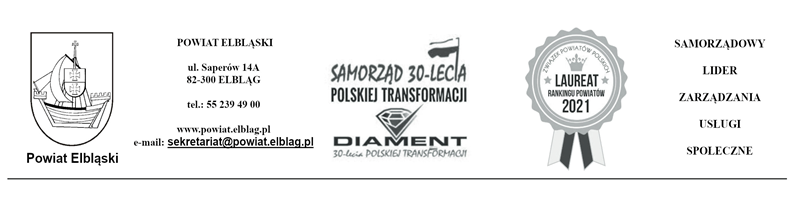 Załącznik Nr 2do zapytania cenowego 
nr OR.272.3.20.2022.BP                                                                                                              Elbląg, dnia 19 grudnia 2022 r.……………………………………….(nazwa i adres firmy Wykonawcy)Tel. ………………………………….e-mail: …………....@...................Formularz ofertowy							Zarząd Powiatu w Elblągu							ul. Saperów 14A							82-300 Elbląg	W związku z prowadzonym postępowaniem o udzielenie zamówienia publicznego o wartości nieprzekraczającej równowartości 130 000 złotych bez podatku od towarów i usług zwracamy się 
z prośbą o przedstawienie oferty cenowej na wykonanie zamówienia obejmującego:sukcesywna sprzedaż i dostawa materiałów biurowych na potrzeby Starostwa Powiatowego w Elblągu w okresie od 02.01.2023 r. – 31.12.2023 r., wg poniższych cen jednostkowych:............................................................................................ (podpis Kierownika Zamawiającego lub osoby upoważnionej)Wykaz materiałów biurowych – przewidywane zapotrzebowanie na rok 2023Wykaz materiałów biurowych – przewidywane zapotrzebowanie na rok 2023Wykaz materiałów biurowych – przewidywane zapotrzebowanie na rok 2023Wykaz materiałów biurowych – przewidywane zapotrzebowanie na rok 2023Wykaz materiałów biurowych – przewidywane zapotrzebowanie na rok 2023Wykaz materiałów biurowych – przewidywane zapotrzebowanie na rok 2023Wykaz materiałów biurowych – przewidywane zapotrzebowanie na rok 2023Lp.Nazwa materiałuJednostka miaryUWAGIOrientacyjna ilośćCena jednostkowabruttoWartość bruttoBateria LR3 1 sztukaalkaliczna60Bateria LR61 sztukaalkaliczna75Bateria LR31 sztukaakumulator60Bateria LR61 sztukaakumulator90Blok biurowy 1 sztukaformat A4, 100 kart., kratka, klejony po krótszym boku8Blok biurowy1 sztukaformat A5, 100 kart., kratka, klejony po krótszym boku10Cienkopis 1 sztukaplastikowa końcówka oprawiona 
w metal, wentylowana skuwka, grubość linii-0,4 mm, czarny, zielony, czerwony,niebieski1261220Datownik1 sztukakolor tuszu czarny18Długopis automatyczny1 sztukaautomatyczny, na wymienne wkłady, kolor tuszu, niebieski150Długopis automatyczny1 sztukaautomatyczny, na wymienne wkłady, kolor tuszu, czarny200Długopis Fungel GZ032 1 sztukagrubość linii-0,5 mm, niebieski80Długopis na sprężynce1 sztukasamoprzylepny z rozciągliwą sprężynką, kolor niebieski100Długopis żelowy 1 sztukaprzeźroczysty korpus i wymienny wkład, grubość linii – 3 mm, kolor niebieski100Długopis żelowy1 sztukaprzeźroczysty korpus i wymienny wkład, grubość linii – 3 mm, kolor czarny225Długopis żelowy1 sztukaprzezroczysty korpus i wymienny wkład, grubość linii – 3 mm, kolor czerwony48Druk – polecenie wyjazdu służbowego1 sztuka10Druk wniosek o zaliczkę1 sztuka5Druk - karta drogowa1 sztuka3Dziennik korespondencyjny 1 sztukaformat A4, twarda oprawa, 96 kart.60Dziurkacz 1 sztukalistwa formatowa, wskaźnik środka strony, dziurkuje min. 20 kartek10Fastykuła1 sztukaZ tektury bezkwasowej, tektura 1300g/m2400Folia do bindowania 1 opakowanie(100 szt.)przeźroczysta, bezbarwna, format A42Folia do laminowania1 opakowanie(100 szt.)Format A4, 216x303, 2x75 Micron5Folia do laminowania1 opakowanieFormat A31Folia do plotera1 rolka125mic 914 MIJ/914/20/1251Grafit do ołówków1 sztuka0,5 HB0,7HB52Grzbiet do bindowania  1 sztukarozmiary: 
6 mm -10 mm.,12,5 mm – 16 mm2020Gumki Pelikan AC301 sztuka20Gumki recepturki1 opakowanie(1kg)100-160 mm1Identyfikator1 sztukaPlastikowy, z tasiemką, 68-95 mm5Kalkulator1 sztukaNabiurkowy, wymiary 203 mm x 158 mm x 31 mm2Karton Chromolux 1 opakowanie(100 szt.)do bindowania - 250 g/ m 2, jednostronnie kolorowy, format A42Klej w sztyfcie  1 sztukaidealny do klejenia fotografii, kartonu, papieru, nietoksyczny, niebrudzący, 20 g140Klipy biurowe1 sztuka19 mm32 mm51 mm40140100Koperta bąbelkowa1 sztukarozmiar K/20- 370x480rozmiar F/16- 240x350rozmiar H/18- 290x370401530Koperta B41 sztukarozszerzane boki i spody, samoklejące z paskiem, brązowa200Koperta C4 1 opakowanie
(500 szt)samoklejąca z paskiem,  biała, klejona z krótszego boku10Koperta C5 1 opakowanie
(500 szt)samoklejąca z paskiem,  biała, klejona z krótszego boku13Koperta C61 opakowanie(1000szt)samoklejąca , biała11Koperta DL ozdobna1 opakowanie(10 szt.)kremowa, srebrna20Koperta do wysyłania płyt CD ROM 1 sztukasamoklejące z paskiem, 
z warstwą folii bąbelkowej wewnątrz20Korektor  w piórze1 sztukaszybkoschnący z metalową końcówką, precyzyjnie kryjący, bezzapachowy,  8 ml15Linijka biurowa1 sztukaprzeźroczyste tworzywo , nadrukowana podziałka w mm, 
dł.30 cmdł. 20 cm
10
20Listwa do oprawiania dokumentów1 sztukaPlastikowa 6 mm/60 kartek9 mm/90 kartek30200
Marker do płyt1 sztuka25Marker permanentny 1 sztukaścięta końcówka, czarny, grubość linii – 1-5 mm66Marker permanentny 1 sztukagrubość linii- 0,6 mmczarny,czerwony456Notes kostka 1 sztuka(350 kart)85x85x35, klejony wzdłuż jednego boku40Notes samoprzylepny 1 sztuka(100 kart)38x51, żółty, klejony wzdłuż jednego boku100Notes samoprzylepny 1 sztuka(100 kart)51x76,  żółty,  klejony wzdłuż jednego boku130Nożyczki biurowe 1 sztukawykonane ze stali nierdzewnej,  
dł. 15.5 cm.12Nóż do cięcia papieru1 sztuka1Obwoluta (ofertówka)1 sztukaW literę L150Obwoluta miękka (koszulka) 1 opakowanie( 100 szt.)format A4, folia o średniej grubości , z perforacją umożliwiająca wpięcie do segregatora50Obwoluta miękka (koszulka)1 opakowanieFormat A5, folia o średniej grubości z perforacją umożliwiającą wpięcie do segregatora7Obwoluta miękka (koszulka) 1 opakowanie( 10 szt.)format A4, folia o średniej grubości , z perforacją umożliwiająca wpięcie do segregatora, z klapką z dłuższego boku7Ołówek 1 sztukaHB, średniej twardości, bez gumki40Ołówek automatyczny 1 sztuka15Papier fotograficzny1 opakowanie2Papier do pakowania prezentów1 rolkaRóżne wzory, kolory, 2m x 70 cm1Papier do ploterarolka0,914x452Papier kancelaryjny 1 ryzaformat A3, kratka ( 500 ark)1Papier ozdobny1 opakowanie(50 szt.)format A4, kolor kości słoniowej, 100g/m25Papier samoprzylepny 1 opakowanieFormat A4, 100 ark w opakowaniu, 5Papier satynowy1 ryza(250 kart)Kolor biały, kremowy, format A4, 160g/m21Papier satynowy1 ryza(250 kart)Kolor biały, kremowy, format A4, 250g/m21Pinezki1 opakowanie10Płyn do czyszczenia komputerów1 sztukaW piance3Płyta DVD-R1 sztukaJednokrotnego zapisu, pojemność 4,7 Gb60Płyta CD 1 sztukajednokrotnego zapisu, pojemność 700 MB, 52X80Poduszka do stempli 1 sztukaw pudełkach z tworzywa sztucznego z wkładem barwiącym, 120 mm x
70 mm, kolor czerwony, czarny3Półka na dokumenty1 sztukaPrzezroczysta, format A410Przybornik1 sztukaprzezroczysty5Pojemnik na długopisy1 sztukaKoszyk10Pudła do archiwizacji1 sztukaPojemność  4-5 teczek wiązanych A4,szerokość grzbietu 10 cm, tektura bezkwasowa 1300g/m2150Przekładki do segregatora1 opakowanieKolorowe, 1/35Rolka do terminali1 sztuka biała 57mm x 15 mm80Rolka do terminala1 sztukaTermoczuła 57x10030Rozszywacz1 sztuka8Segregator 1 sztukaformat A4, szer. grzbietu 3 cm powlekany, kolorowy , mechanizm z dźwignią oraz łezkami na frontowej okładce30Segregator 1 sztukaformat A4, szer. grzbietu 7,5 cm, powlekany, kolorowy mechanizm z dźwignią oraz łezkami na frontowej okładce165Segregator 1 sztukaformat A5, szer. grzbietu 7,5 cm, powlekany, kolorowy mechanizm z dźwignią oraz łezkami na frontowej okładce1Segregator1 sztukaformat A4, szer. grzbietu 5 cm, powlekany, kolorowy mechanizm z dźwignią oraz łezkami na frontowej okładce80Serwetki1 opakowanieWielokolorowe10Skoroszyt 1 sztukaformat A4, wykonany z kartonu- 250g/m2 , oczkowy,  biały100Skoroszyt 1 sztukawykonany z kartonu 250g/m2 oczkowy,  ½,  biały, format A4400Skoroszyt 1 sztukaplastikowy, zawieszany pełny ,  formatu A4, przeźroczysta przednia okładka650Skorowidz  1 sztukaformat ½  A4,   96 kart. twarda oprawa5Spinacz  biurowy 1 opakowanieowalny o dł. 28 mm40Spinacz  biurowy 1 opakowanie(100 szt)owalny o dł. 50 mm30Spinacz  biurowy 1 opakowanie(100 szt)krzyżowy o dł. 65 mm6Spinacze 78 mm1 opakowanie (50 sztuk)1Taśma archiwizacyjna1 sztukaBawełniana, do przeszywania dokumentów, 5 mmx100m5Taśma biurowa 1 sztukaklejąca , bezbarwna, 19mmx20m80Taśma biurowa1 sztuka12mmx10m10Taśma dwustronna1 sztukaKlejąca, 25 mmx50m20Taśma pakowa1 sztukaklejąca, 50 mmx10m50Teczka 1 sztukakartonowa, gr. grzbietu 2 cm, z gumką z dłuższego boku20Teczka z gumką1 sztukaformat A4, wykonana z kolorowego kartonu o grubości 400 g/m2, z gumką wzdłuż długiego boku250Temperówka 1 sztukakostka metalowa pojedyncza ze stalowym ostrzem 20Tusze do stempli gumowych1 sztukapojemność 25 ml, czerwony, czarny
205Wąsy profice do skoroszytów1 karton5Naboje do pióra Waterman1 opakowanie(8 sztuk)wkład o długości 7,2 cm, średnicy 4 mm, kolor czarny, niebieski6Wstążka do pakowania prezentów1 sztukaZ taśmą samoprzylepną5Zakreślacz  1 sztukaspecjalnie wyprofilowana ścięta końcówka- fluorescencyjny, szerokość linii 1-5 mm, kolor żółty, pomarańczowy, zielony, różowy125Zeszyt 1 sztukaformat A-4, twarda oprawa,
 96 kartek, kratka10Zeszyt 1 sztukaFormat A5, 16 kartkowy, kratka3Zeszyt 1 sztukaFormat A5, 32 kartkowy , kratka3Zeszyt 1 sztukaFormat A5, 60 kartkowy, kratka3Zeszyt 1 sztukaFormat A5, 96 kartkowy, krata, twarda oprawa5Znaczniki samoprzylepne1 sztukaKolorowe paski, klejone z krótszego boku50Zszywacz1 sztukaNa zszywki 24/6, grubość zszywanego pliku do 30 kartek15Zszywki stalowe 101 opakowanieGrubość zszywanego pliku do 20 kartek3Zszywki stalowe 23/101 opakowaniegrubość zszywanego pliku do 50 kartek;10Zszywki stalowe 23/241 opakowaniegrubość zszywanego pliku do 100  kartek;5Zszywki stalowe 24/61 opakowaniegrubość zszywanego pliku do 30 kartek; 125Zszywki stalowe 101 opakowaniegrubość zszywanego pliku do 20 kartek15Zwilżacz glicerynowy do palców1 sztuka2Zwrotki administracyjne1 opakowanie (1000szt)Zgodne z KPA (Dz.U. z 2022 r., poz. 2000, z późn. zm.)5ŁącznieŁącznieŁącznieŁącznieŁącznieŁącznie